Materiál pro jednání Akademického senátu Vysoké školy ekonomické v Praze NÁVRH JEDNACÍHO ŘÁDU VĚDECKÉ RADY FAKULTY PODNIKOHOSPODÁŘSKÉ VYSOKÉ ŠKOLY EKONOMICKÉ V PRAZEPředkládá: Akademický senát Fakulty podnikohospodářské Návrh usnesení: Akademický senát Vysoké školy ekonomické v Praze schvaluje Jednací řád Vědecké rady Fakulty podnikohospodářské Vysoké školy ekonomické v Praze. 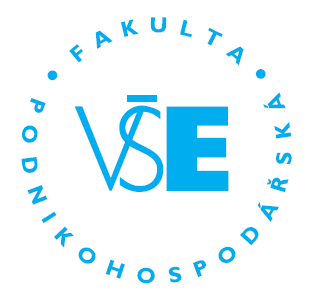 JEDNACÍ ŘÁD VĚDECKÉ RADY FAKULTY PODNIKOHOSPODÁŘSKÉVYSOKÉ ŠKOLY EKONOMICKÉ V PRAZEČLÁNEK 1 VŠEOBECNÁ USTANOVENÍVědecká rada Fakulty podnikohospodářské Vysoké školy ekonomické v Praze (dále jen Vědecká rada FPH) je samosprávným orgánem Fakulty podnikohospodářské (dále jen FPH) ustanoveným podle zákona č. 111/1998 Sb., o vysokých školách a o změně a doplnění dalších zákonů, v platném znění (dále jen zákon).ČLÁNEK 2 VYMEZENÍ POJMŮPro účely tohoto předpisu se rozumí:zveřejněním umístění na veřejnou část internetových stránek FPH,zpřístupněním umístění na neveřejnou část internetových stránek FPH nebo jiné umístění umožňující dálkový přístup členům akademické obce fakulty,zasláním odeslání elektronickou poštou na školní e-mailovou adresu příjemce; podání učiněná elektronickou poštou je nutné zaslat ze školní e-mailové adresy.ČLÁNEK 3ZÁSADY SVOLÁNÍ A JEDNÁNÍ VĚDECKÉ RADY FPHZasedání Vědecké rady FPH svolává děkan podle potřeb FPH, nejméně však jednou za semestr.Děkan je povinen svolat Vědeckou radu FPH, pokud o to písemně v listinné nebo elektronické formě požádá nejméně 1/3 členů Vědecké rady FPH s uvedením programu jednání, a to nejpozději do 30 dnů od doručení žádosti.Zasedání Vědecké rady FPH svolává děkan nejméně 21 dní před termínem jednání, a to písemně, v listinné nebo elektronické formě. V naléhavých a odůvodněných případech může být Vědecká rada FPH svolána touto formou v kratším termínu.K projednání zásadních otázek musí být členům Vědecké rady FPH předem předány písemné podklady v listinné formě nebo zpřístupněny v elektronické formě, a to nejpozději 14 dní před termínem zasedání Vědecké rady FPH.Program jednání Vědecké rady FPH stanovuje děkan. O zařazení nového bodu na program jednání, který není uveden v pozvánce na zasedání Vědecké rady FPH, může rozhodnout Vědecká rada FPH svým hlasováním. Pro zařazení nového bodu na program se musí vyslovit nadpoloviční většina přítomných členů Vědecké rady FPH.Jednání Vědecké rady FPH řídí děkan, nebo jím pověřený člen Vědecké rady FPH.Předsedající může povolit účast na zasedání distančním způsobem. O tomto rozhodnutí informuje v úvodu zasedání Vědecké rady FPH. Pro účast na zasedání distančním způsobem musí být splněny následující podmínky: a) distanční účast musí být v reálném čase zasedání Vědecké rady FPH, b) je prokázána totožnost člena Vědecké rady FPH účastnícího se zasedání distančním způsobem, c) člen Vědecké rady FPH účastnící se zasedání distančním způsobem se může zapojit do diskuse, podávat návrhy a hlasovat a d) je zabezpečeno, že v případech, kdy to stanoví zákon nebo tento jednací řád, je zasedání Vědecké rady FPH veřejné. Zasedání Vědecké rady FPH jsou neveřejná s výjimkou zasedání, na kterých se koná habilitační přednáška a obhajoba habilitační práce podle § 72 odst. 9 zákona, nebo na kterých se koná přednáška v rámci jmenovacího řízení podle § 74 odst. 5 zákona.Pokud je zasedání Vědecké rady FPH neveřejné, je člen Vědecké rady FPH, který se účastní distančním způsobem, povinen dodržet neveřejnost zasedání. Neveřejné části zasedání Vědecké rady FPH se nezúčastňuje člen Vědecké rady FPH, v jehož záležitosti Vědecká rada FPH jedná.Na pozvání nebo se souhlasem děkana fakulty se jednání Vědecké rady FPH mohou zúčastnit další osoby.Členové Vědecké rady FPH mohou předkládat předsedajícímu písemné nebo ústní návrhy. Podání návrhu musí být zaznamenáno v zápise z jednání.Z jednání Vědecké rady FPH pořizuje určený pracovník děkanátu FPH písemný zápis, který po autorizaci děkanem fakulty musí být v elektronické podobě rozeslán členům Vědecké rady FPH do 15 dní po skončení zasedání.ČLÁNEK 4 USTANOVENÍ O HLASOVÁNÍVědecká rada FPH je způsobilá se usnášet, účastní-li se zasedání nadpoloviční většina všech jejích členů.Hlasování je veřejné, pokud zákon nebo usnesení Vědecké rady FPH nestanoví, že Vědecká rada FPH má hlasovat tajně.V případě veřejného hlasování se hlasuje zdvižením ruky nebo prostřednictvím aplikace v informačním systému VŠE. V případě tajného hlasování Vědecké rady FPH se hlasuje pomocí hlasovacích lístků nebo prostřednictvím aplikace v informačním systému VŠE. Pokud předsedající povolil účast na zasedání Vědecké rady některému členu distančním způsobem, tajné hlasování probíhá výhradně prostřednictvím aplikace v informačním systému VŠE. Členové Vědecké rady FPH hlasují buď „pro návrh“, nebo „proti návrhu“. Jiný projev vůle znamená, že člen Vědecké rady FPH se zdržel hlasování. Výsledky hlasování pomocí hlasovacích lístků vyhodnotí nejméně dva členové Vědecké rady FPH, kteří byli schváleni Vědeckou radou FPH (dále jen „skrutátoři“), ihned po odevzdání hlasovacích lístků, a to v místnosti, kde Vědecká rada FPH zasedá. Výsledek hlasování je zaznamenán v protokolu podepsaném skrutátory a předsedajícím. Hlasování prostřednictvím aplikace v informačním systému VŠE probíhá v čase, který stanoví předsedající. Bezprostředně po skončení hlasování informuje předsedající o jeho výsledku, který stvrzuje i podpisem protokolu o výsledku hlasování. Každý člen Vědecké rady FPH může vznést při hlasování nebo bezprostředně po něm námitku proti průběhu nebo výsledku hlasování. O takové námitce rozhodne Vědecká rada FPH; vyhoví-li námitce, musí se hlasování opakovat. Usnesení je přijato, pokud pro něj hlasovala nadpoloviční většina zúčastněných členů Vědecké rady FPH, není-li dále stanoveno jinak. V případě hlasování: a) o návrhu na jmenování docentem je k přijetí usnesení nutná nadpoloviční většina hlasů všech členů Vědecké rady FPH (zákon č. 111/1998 Sb., zákon o vysokých školách, § 72 odst. 9 a 10), o návrhu na jmenování profesorem je k přijetí usnesení nutná nadpoloviční většina hlasů všech členů Vědecké rady FPH (zákon č. 111/1998 Sb., zákon o vysokých školách, § 74 odst. 6), b) o návrhu na udělení doktorátu honoris causa je k přijetí usnesení nutná nadpoloviční většina hlasů všech členů Vědecké rady FPH. ČLÁNEK 5 HLASOVÁNÍ PER ROLLAMV naléhavých a odůvodněných případech, s výjimkou hlasování podle článku 5 odst. 10 písmeno a), mohou členové Vědecké rady FPH na žádost děkana fakulty hlasovat per rollam prostřednictvím Aplikace v informačním systému VŠE.Hlasování per rollam probíhá elektronicky v souladu s následujícími ustanoveními:děkan zašle všem členům Vědecké rady FPH v elektronické formě návrh usnesení v dané věci včetně příslušných podkladů a sdělí jim lhůtu, která činí minimálně 3 kalendářní dny, ve které mohou členové Vědecké rady FPH o návrhu hlasovat, usnesení je schváleno, pokud se pro návrh vyslovila nadpoloviční většina hlasujících a zároveň se hlasování účastnila nadpoloviční většina všech členů Vědecké rady FPH,děkan je povinen oznámit výsledek hlasování per rollam elektronickou formou všem členům Vědecké rady FPH, a to nejpozději do 10 dnů po uplynutí stanovené lhůty k hlasování formou per rollam, výsledek hlasování stvrzuje i podpisem protokolu o výsledku hlasování. ČLÁNEK 6 ZÁVĚREČNÁ USTANOVENÍTento jednací řád nabývá platnosti a účinnosti schválením Akademickým senátem Vysoké školy ekonomické v Praze.Veškerá jednání zahájená přede dnem účinnosti tohoto jednacího řádu a do dne jeho účinnosti neuzavřená, budou dokončena podle tohoto jednacího řádu.Nabytím účinnosti tohoto jednacího řádu pozbývá platnosti a účinnosti dřívější jednací řád Vědecké rady FPH.Tento jednací řád byl schválen podle § 27 odst. 1 písm. b) zákona Akademickým senátem FPH dne ….Tento jednací řád byl schválen podle § 9 odst. 1 písm. b) zákona Akademickým senátem Vysoké školy ekonomické v Praze dne …..